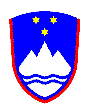 REPUBLIKA SLOVENIJAUPRAVNA ENOTA PIRANŠtevilka:  021-9/2024-6235-3Datum:    1.2.2024Na podlagi 319. člena Zakona o  splošnem upravnem postopku (Uradni list RS, št. 24/06 – UPB, 126/07, 65/08, 8/10, 82/13, 175/20 – ZIUOPDVE in 3/22 ZDeb) objavljam seznam uradnih oseb, ki so pooblaščene za odločanje o upravnih stvareh ali za vodenje postopkov pred izdajo odločbe.SEZNAM POOBLAŠČENIH URADNIH OSEB ZA VODENJE IN ODLOČANJE V UPRAVNEM POSTOPKU Bojan ŽibernanačelnikUradna osebaNazivPodročje pooblastil Bojan ŽibernanačelnikVodi in odloča v vseh upravnih postopkih s področja dela Upravne enote Piran 1. ODDELEK ZA UPRAVNO NOTRANJE ZADEVE Mirjam ZoreVodja oddelka Vodi in odloča v vseh upravnih zadevah s področja oddelka Magda KrajncVišja svetovalka IIVodi in odloča v zahtevnih upravnih postopkih in vodi najzahtevnejše upravne postopke pred izdajo odločbeZoran MarkovićSvetovalec IVodi in odloča v enostavnih upravnih postopkih in vodi zahtevnejše upravne postopke pred izdajo odločbeSara RadinSvetovalka IVodi in odloča v enostavnih upravnih postopkih in vodi zahtevnejše upravne postopke pred izdajo odločbeUrška StanićSvetovalka IIVodi in odloča v enostavnih upravnih postopkih in vodi zahtevnejše upravne postopke pred izdajo odločbePetra ZaroSvetovalka IIIVodi in odloča v enostavnih upravnih postopkih in vodi zahtevnejše upravne postopke pred izdajo odločbeMateja ZafredSvetovalka IIIVodi in odloča v enostavnih upravnih postopkih in vodi zahtevnejše upravne postopke pred izdajo odločbeAlma OblakSvetovalka IIIVodi in odloča v enostavnih upravnih postopkih in vodi zahtevnejše upravne postopke pred izdajo odločbeAndreja VrčekSvetovalka IIIVodi in odloča v enostavnih upravnih postopkih in vodi zahtevnejše upravne postopke pred izdajo odločbeBarbara DolencReferentka IVodi in odloča v enostavnih upravnih postopkihLaura BenedettiReferentka IVodi in odloča v enostavnih upravnih postopkihUroš MakorReferent IIIVodi in odloča v enostavnih upravnih postopkih2. ODDELEK ZA OKOLJE IN PROSTORNevija Rupnik FeranVišja svetovalka IVodi in odloča v zahtevnih upravnih postopkih in vodi najzahtevnejše upravne postopke pred izdajo odločbeMitja UdovičVišji svetovalec IVodi in odloča v zahtevnih upravnih postopkih in vodi najzahtevnejše upravne postopke pred izdajo odločbeLara BenčičVišja svetovalka IVodi in odloča v zahtevnih upravnih postopkih in vodi najzahtevnejše upravne postopke pred izdajo odločbeBoštjan TomićVišji svetovalec IIVodi in odloča v zahtevnih upravnih postopkih in vodi najzahtevnejše upravne postopke pred izdajo odločbeSonja PalčičSvetovalka IVodi in odloča v enostavnih upravnih postopkih in vodi zahtevnejše upravne postopke pred izdajo odločbe3. ODDELEK ZA OBČO UPRAVO UN SKUPNE ZADEVEMateja Minić DebernardiVodja oddelkaVodi in odloča v vseh upravnih zadevah s področja oddelkaSandra DodigVišja svetovalka IIVodi in odloča v zahtevnih upravnih postopkih in vodi najzahtevnejše upravne postopke pred izdajo odločbeSlavica ŠorgoVišja svetovalka IIIVodi in odloča v zahtevnih upravnih postopkih in vodi najzahtevnejše upravne postopke pred izdajo odločbeMaja MakličSvetovalka IVodi in odloča v enostavnih upravnih postopkih in vodi zahtevnejše upravne postopke pred izdajo odločbeMajda PicigaSvetovalka IIVodi in odloča v enostavnih upravnih postopkih in vodi zahtevnejše upravne postopke pred izdajo odločbe